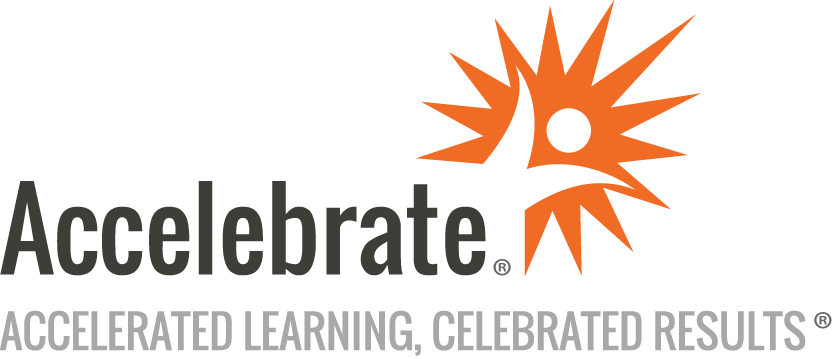 Data Science and Image Processing for HealthcareCourse Number: PYTH-152
Duration: 3 daysOverviewThis live, online Data Science and Image Processing for Healthcare training course teaches attendees how data science is used to extract innovative and actionable insights from healthcare-related datasets and medical imaging. Participants learn how predictive modeling is used to assess outcomes, needs, and potential interventions. This class also explores medical image analysis which has become an inherent part of medical technology.PrerequisitesStudents must know basic Python programming.MaterialsAll Data Science and Image Processing for Healthcare training students will receive comprehensive courseware.Software Needed on Each Student PCAny Windows, Linux, or macOS operating systemPython 3.x installed (Anaconda bundle recommended)An IDE with Python support (Jupyter Notebook, Spyder, or PyCharm Community Edition)ObjectivesInstall Anaconda on a personal computerPrepare and explore healthcare-related datasets using the primary tools for data science in Python, including NumPy, Pandas, Matplotlib, and Scikit-learnExamine many of the unique qualities and challenges of healthcare data Understand how data science is impacting medical diagnosis, prognosis, and treatmentUse a data science approach to evaluate and learn from healthcare data, such as behavioral, genomic, and pharmacologicalUse deep learning and TensorFlow to interpret and classify medical imagesPerform feature extraction, segmentation, and quantitative measurements of medical imagesUnderstand the increasing importance of data science and image processing in healthcareOutlineOverview of Data Science in HealthcareThe Data Science ProcessHow Data Science is transforming the healthcare sectorEssential Python Data Science Libraries NumPyPandasMatplotlibData Exploration Line ChartScatterplotPairplotHistogramDensity PlotBoxplotCustomizing ChartsPerforming Exploratory Data Analysis of Healthcare DatasetsUsing Scikit-learn to Apply Machine Learning to Healthcare QuestionsIntroduction to Deep Learning for Medical Image AnalysisDigital Image ProcessingContrast and Brightness Correction Edge DetectionImage ConvolutionUsing TensorFlow to Interpret and Classify Medical ImagesStructured Activity/Exercises/Case Studies Perform Exploratory Data Analysis of Healthcare DatasetsUse Scikit-learn to Apply Machine Learning to Healthcare QuestionsUse TensorFlow to Interpret and Classify Medical ImagesConclusion